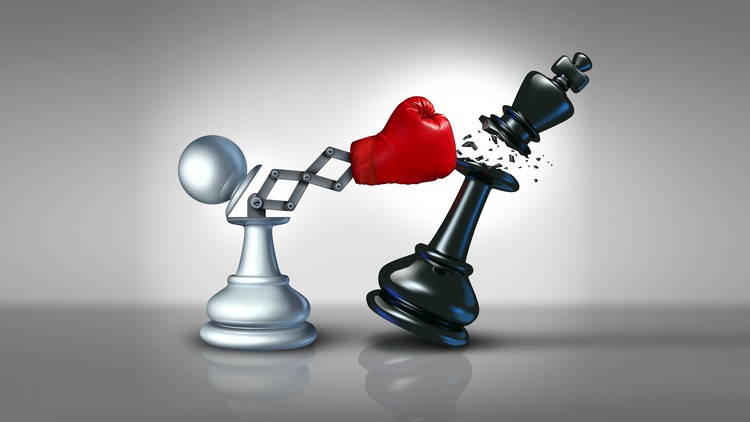 Chester-le-Street Congress presents its 2018 ‘WORLD CUP’ CHESS TOURNAMENT Park View Community AssociationChurch Chare, Chester-le-Street, County Durham DH3 3PZ Saturday 18 & Sunday 19 August, 2018Day 1 (Saturday): 3 games in 4-player, all-play-all qualifying groups made up of 1 player from each of 4 grading bands. Blitz playoffs to decide placings & prizes.Day 2 (Sunday): 3 games in 1 of 4 ranked Swiss tournaments. Players will qualify for the Kings, Rooks, Bishops or Knights events based on their placing in Saturday groups.Time control: 60 minutes for all moves plus 10 seconds extra per moveSaturday: ‘World Cup’ seeded all-play-all qualifying groups of 4 playersRound 1: 10:00am 	Round 2: 1:00pm 	Round 3: 4:00pmBlitz Playoffs: 15 minutes after last game in each group finishes Sunday: Players qualify for 4 Swiss sections: Kings, Rooks, Bishops & KnightsRound 4: 10:00am 	Round 5: 1:00pm 	Round 6 4:00pmPRIZES 	Saturday - All-play-all groups: 1st £10, 2nd £5 in each group Sunday - 4 Swiss sections: Kings: 1st £100, 2nd £75, 3rd £50, 4th £25 	Rooks: 1st £75, 2nd £50, 3rd £30, 4th £20Bishops: 1st £50, 2nd £35, 3rd £25, 4th £15	Knights: 1st £35, 2nd £25, 3rd £15, 4th £10CHESTER-LE-STREET WORLD CUP TOURNAMENT ENTRY FORMName: ………………………………………….  D.O.B. (on 18/8/18): ………………… Email: ………………………………………….   ECF Grade: ……………………………….  ECF Membership No: …………………..   Half-point bye?: Rd 4/Rd 5 only Entry Fee: Standard £25/ Under 18, Over 65 or Unwaged £20 …………Donation: …………………………………….  Total fee enclosed: …………………...I agree that my name, email address and D.O.B. may be held securely by Chester-le-Street Chess Congress and shared only with the ECF. Signed:  ……………. Date: ………….You are required to hold ECF Silver membership or above before entering this event. For info on how to join the ECF or upgrade to Silver, please visit: englishchess.org.ukHow to enter: 1) Post entry form & cheque payable to ‘Chester le Street Chess Congress’ to: T. Wall, 8 Whitfield Road, Newcastle upon Tyne NE12 7LJ.2) We welcome payments by bank transfer: For full details, please write to cls.chesscongress@gmail.com 3) Online via foresthallchess.org.uk‘WORLD CUP’ CHESS TOURNAMENT: HOW IT WORKS Saturday (All-play-all groups of 4 players)Players will be placed in groups according to grading (Eg: Players 1, 17, 33 & 49 by grading go in Group 1, and so on). 1st in each group qualifies for Kings, 2nd for Rooks, 3rd for Bishops, 4th for Knights. (If the total number of players is not a multiple of 4, players will have 3 games in 2 combined all-play-all groups. If there is an odd number, a ‘filler’ will be used to ensure that all players have three games.)Blitz playoffs (time control: 3 mins & 2 seconds) will determine Saturday all-play-all prizes & tie-breaks: 2-player ties broken by first to win; 3-player ties by all-play-all, then winner stays on if required; 4-player ties by first-to-win knockout matches.Sunday (4 Swiss sections: Kings, Rooks, Bishops & Knights) Players carry forward their Saturday all-play-all group scores into Sunday’s 3-round Swiss tournaments. Players may take a half-point bye in Round 4 or 5.Grading, U-18, Women’s & Over 65 prizes will be awarded in each Swiss section. Swiss prizes will be shared by players on same score. Players may win up to one prize each day. Prizes may be adjusted based on the number of entries.CHESS DIRECT LTD (chessdirect.co.uk) have kindly agreed to provide a bookstall.